List of Mammal, Reptile, Amphibian, and Fish SpeciesClass AmphibiaFamily Ambystomatidae Bufonidae Bufonidae Hylidae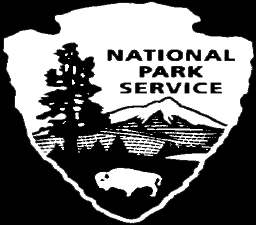 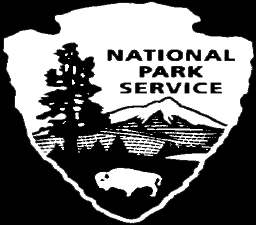 Ranidae PelobatidaeClass MammaliaFamily Antilocapridae Bovidae Bovidae Canidae Canidae Canidae Castoridae Cervidae Cervidae Cricetidae Cricetidae Cricetidae Cricetidae Cricetidae Cricetidae Cricetidae Cricetidae Cricetidae Cricetidae Cricetidae Cricetidae Cricetidae Erethizontidae FelidaeFelidae Geomyidae Heteromyidae Leporidae LeporidaeSpeciesAmbystoma tigrinum Anaxyrus cognatusAnaxyrus woodhousii Pseudacris triseriata Rana pipiens Scaphiopus bombifronsSpeciesAntilocapra americana Ovis canadensisBison bison Canis latransUrocyon cinereoargenteus Vulpes vulpesCastor canadensis Cervus elaphus Odocoileus hemionus Clethrionomys gapperi Microtus longicaudus Microtus pennsylvanicus Neotoma cinerea Ondatra zibethicus Onychomys leucogaster Perognathus apache Perognathus flavus Peromyscus maniculatus Peromyscus difficilis Phenacomys intermediusReithrodontomys megalotis Zapus princepsErethizon dorsatum Felis concolorLynx rufus Thomomys taploides Dipodomys ordii Lepus americanus Lepus californicusCommon Name Tiger Salamander Great Plains Toad Rocky Mt. Toad Western Chorus FrogNorthern Leopard Frog Plains Spadefoot Common Name Pronghorn Bighorn Sheep BisonCoyote Gray Fox Red Fox Beaver ElkMule DeerGapper’s Red-backed Vole Long-tailed VoleMeadow VoleBushy-tailed Woodrat MuskratNorthern Grasshopper Mouse Apache Pocket MouseSilky Pocket Mouse Deer MouseRock Mouse Heather VoleWestern Harvest Mouse Western Jumping Mouse PorcupineMountain Lion BobcatNorthern Pocket Gopher Ord’s Kangaroo Rat Snowshoe HareBlack-tailed Jack RabbitClass Mammalia (continued)Family Leporidae Leporidae Leporidae Mustelidae Mustelidae Mustelidae Mustelidae Mustelidae Mustelidae Ochotonidae Procyonidae Procyonidae Sciuridae Sciuridae Sciuridae Sciuridae Sciuridae Sciuridae Sciuridae Sciuridae Sciuridae Sciuridae Sciuridae Sciuridae Ursidae Vespertilionidae Vespertilionidae Vespertilionidae Vespertilionidae Vespertilionidae VespertilionidaeSpeciesLepus townsendii Sylvilagus audubonii Sylvilagus nuttallii Martes americana Mephitis mephitis Spilogale putorius Mustela erminea Mustela frenata Taxidea taxus Ochotono princeps Procyon lotor Bassariscus astutus Spermophilus lateralis Cynomys gunnisoni Eutamias minimusEutamias quadrivittatus Marmota flaviventris Sciurus aberti kaibabensisSpermophilus tridecemlineatus Spermophilus variegatus Tamiasciurus hudsonicus Sorex cinereusSorex palustris Sorex varans Ursus americanus Myotis evotis Myotis leibii Myotis lucifugus Myotis volansPlecotus townsendii Eptesicus fuscusCommon NameWhite-tailed Jack Rabbit Desert Cottontail Nuttall’s Cottontail MartenStriped Skunk Spotted Skunk Short-tailed Ermine Long-tailed Weasel BadgerPika Raccoon RingtailGolden-mantled Ground Squirrel Gunnison’s Prairie DogLeast Chipmunk Colorado Chipmunk Yellow-bellied Marmot Abert SquirrelThirteen-lined Ground Squirrel Rock SquirrelChickaree/Pine Squirrel Masked ShrewWater ShrewVagrant or Wandering Shrew Black BearLong-eared Myotis Small-footed Myotis Little Brown Bat Long-legged MyotisWestern Big-eared Bat Big Brown BatClasses Osteichthyes and CypriniformesSalmonidae Salmonidae Salmonidae Salmonidae CyprinidaeClass ReptiliaColubridae Colubridae Colubridae Iguanidae Iguanidae Scinidae EmydidaeSalmo clarki virginalis Castostomus plebeius Oncorhynchus mykiss Salvelinus fontinalis Gila pandoraPituophis melanoleucus Opheodrys vernalis Thamnophis elegans Phrynosoma hernandesi Scelorporus undulatus Eumeces multivirgis Chrysemis pictaRio Grande Cutthroat Trout Rio Grande Sucker Rainbow TroutBrook TroutRio Grande ChubBullsnakeSmooth Green SnakeWestern Terrestrial Garter Snake Short-horned LizardPlateau Lizard Many-lined SkinkPainted Turtle	rev. 2024